https://pubs.rsc.org/en/content/articlelanding/2019/NA/C9NA00425D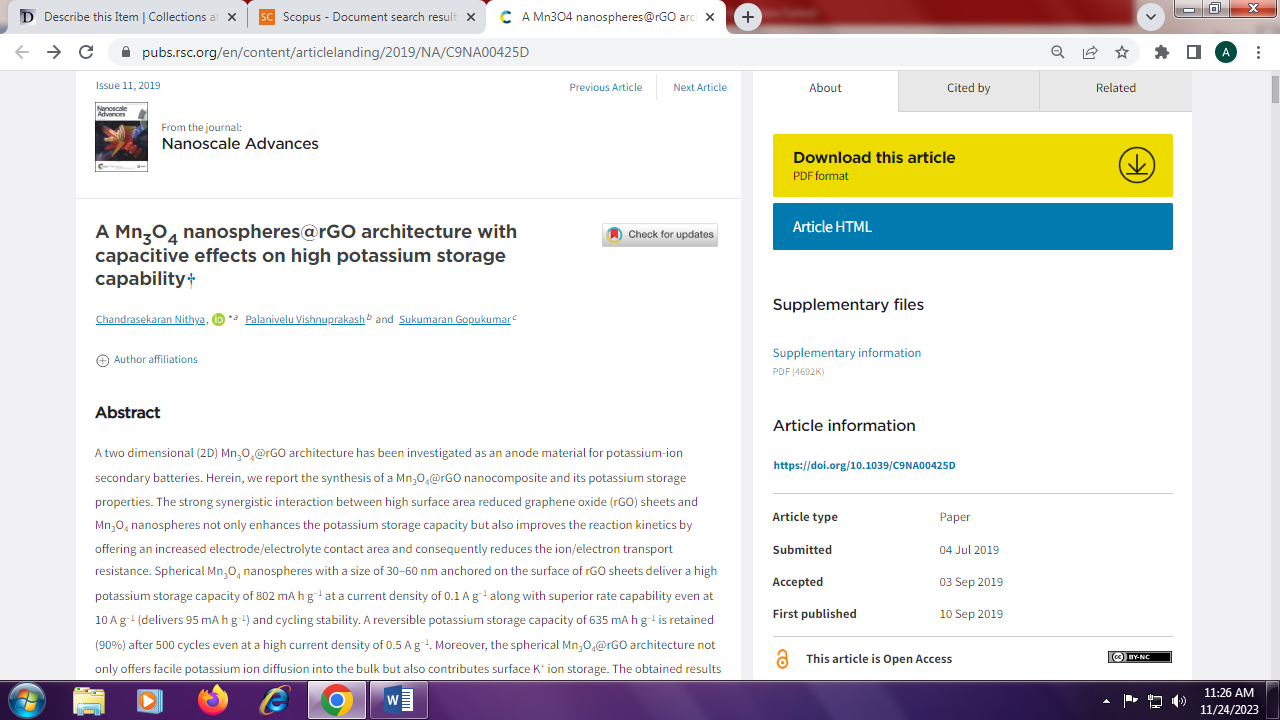 